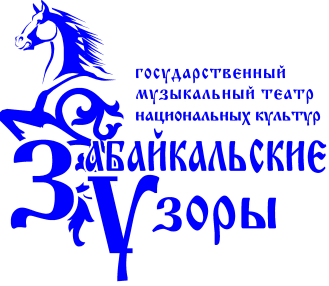 ГОСУДАРСТВЕННЫЙ МУЗЫКАЛЬНЫЙ ТЕАТР НАЦИОНАЛЬНЫХ КУЛЬТУР                 «ЗАБАЙКАЛЬСКИЕ УЗОРЫ»ПРОТОКОЛЗаседания комиссии XV Краевого фестивалядетско-юношеского творчества «Мой дедушка герой».г. Чита                                                                                                         06.05.2022 г.Повестка дня:Присуждения призовых мест участникам XV Краевого фестиваля детско-юношеского творчества «Мой дедушка герой».Жюри в составе:Председатель жюри, председатель оргкомитета фестиваля – Сыроватка Николай Васильевич – Председатель Ассамблеи народов Забайкалья, Художественный руководитель ГУК МТНК «Забайкальские узоры», Заслуженный артист России, Лауреат  премии Правительства России премии Правительства России «ХУДОЖЕСТВЕННОЕ ТВОРЧЕСТВО»Сыроватка  Галина Петровна – Лауреат премии Правительства России, заслуженный работник культуры РФ, Председатель Краевого Попечительского Совета в сфере образования.     Полуэктова Вера Ивановна – старший методист института развития образования Забайкальского края, отличник народного просвещения России, заслуженный работник образования Забайкальского края.Мозгунова Анастасия Леонидовна – заслуженный деятель искусств Забайкальского края, главный хормейстер государственного театра национальных культур «Забайкальские узоры», преподаватель Забайкальского краевого училища культурыЦой Владислав Дмитриевич - Режиссер, актер, ведущий Государственного музыкального театра национальных культур «Забайкальские узоры» «ДЕКОРАТИВНО-ПРИКЛАДНОЕ ТВОРЧЕСТВО» Гладкова Надежда Константиновна – педагог высшей категории, заслуженный работник культуры Забайкальского края, обладатель Серебряного знака Министерства культуры РФ за достижение в культуре.Васильева Юлия Васильевна – Руководитель образцовой студии изо ДЦ «Гуранёнок», культуролог, педагог песочной анимации, оформитель, бутафор.«СОЧИНЕНИЕ»Бахаев Дмитрий Олегович - Заведующий литературной частью Государственного музыкального театра национальных культур "Забайкальские узоры", писатель, журналист, музыкант, композитор.Дугаржапова Елена Дагбаевна - Исполняющая обязанности старшего преподавателя/старший методист, кандидат педагогических наук, Почётное звание «Почётный работник сферы образования Российской Федерации».Кимова Светлана Зандараевна - Заведующий, доцент ВАК, кандидат педагогических наук, Почётное звание «Почётный работник высшего профессионального образования Российской Федерации».Хомутова Людмила Геннадьевна - Ответственный секретарь Ассамблеи народов Забайкальского края, Специалист по связям с общественностью  Государственного музыкального театра национальных культур «Забайкальские узоры».Секретарь жюри: Столярова Анна АлександровнаКомиссия приняла решение:Присудить призовые места следующим участникам:НОМИНАЦИЯ«ХУДОЖЕСТВЕННОЕ ТВОРЧЕСТВО» 5 место:4 место:3 место:                                                     2 место:1 место:НОМИНАЦИЯ  «ДЕКОРАТИВНО-ПРИКЛАДНОЕ ТВОРЧЕСТВО» 5 место:4 место:3 место:                                                     2 место:1 место:НОМИНАЦИЯ  «СОЧИНЕНИЯ» 5 место:4 место:3 место:                                                     2 место:1 место:1Абдулхакова Рината Ивановна«Баллада о матери»2Былкова Вероника Дмитриевна«Отмените войну»3Селяева Дарья Романовна«Утро победы»4Ангасова Дарья«Уходили мальчики»5Петрова Илона Сергеевна«Кукла»6Лапердина Лилия, Брендель Иван, Яковлева Аня«О, если б оживали грёзы…»7Шафикова Мирослава Юрьевна«Щербатый месяц»8Золотухин Владимир Александрович«На Минском шоссе»9Сутягин Николай Васильевич«Вовкина бабушка»10Моисеев Евгений«Пусть будет мир»11Петунина Арина«Оборванного мишку утешала»12Приходько Артём«Был трудный бой»13Субботина Мелания«Кукла»14Логинова Наталья«Как воплощение бессмертие»15«Куралесики»«Памяти героев посвящется»16Дзюба Николай Сергеевич«Ветер войны»17«Наследие»«Война»18Андреева Елизавета«Улыбка Победы»19Кужлева Анна«Мой папа –пограничник»20Студия вокально-эстрадного пения «Ветер перемен»«Наш дом»21Студия раннего развития ДЦ «Гураненок»«Мужчины мучили детей»22Астафьева Кира Владимировна«Таня»23Захаренко Анастасия«Отмените войну»24Дзюба Анна Сергеевна«Девочка играла возле дома»25Вокальный ансамбль «Квинта+»«У кремлевской стены»26Каратаева Серафима Сергеевна«Песенка фронтового шофёра»-27Сысюк Михаил Иванович«Ах, вайна…»28Мунгалова Полина«Спасибо, вам,люди»29Яковлева Анна«Мир»30Коллектив «Удалые казачата»«Если хочешь быть военным»31Софронова Анна Ивановна«У обелиска»32Струлевич Максим«О награде»33Неронова Жанна«Летела споя похоронка»34Прохорович Арина«Чулочки»1Вокальная группа Фантазия ЖУРАВЛИ2Чемерская Анастасия Алексеевна"Майский праздник"3Шишова Вероника Сергеевна«Варварство»4Коллектив "New wave"«Гармошка фронтовая»5Позднякова Яна Романовна«Война»6Группа «Радуга»«Мы памяти зажигаем свечи»7Задворнов Кирилл Игоревич«Группа Крови»8Хореографическая студия «Твой Стиль»«Дети Войны»9Анандаева Анастасия Владиславовна«9 мая»10Батуев Аюр Александрович«Приходят к дедушке друзья»11Лхамажапов Тимур Болотович«Праздник Победы»12Степанова Мария Антоновна, студия эстрады «Мой мир»«Погибшие в небе за Родину»13Понасенко Максим«Был трудный бой»14Золотухин Даниил«Утро Победы»15Галимова Алина и хореографический коллектив «Новый стиль»«Отмените войну»16Штыкин Константин«День Победы»17Конёва Вера Дмитриевна«Нам нужна одна победа»18Шайдурова София«Я помню рояль в моей комнате светлой …» отрывок из поэмы «Я там была … (Обращение к молодым)»19Лапердина Лилия«Варежки»20Калекина Любовь Николаевна, Лошманова Евгения Михайловна«Братская могила»21Бондаренко Ксения«Лети перышко»22Терпугов Владислав МихайловичОтрывок из главы «Поединок» (из поэмы «Василий Тёркин»)23Фоминых Богдан Иванович«Защитникам Отечества»24Моисеева София«Чулочки»25Детское творческое объединение «Круть – верть»«Вечный Солдат»26Осипова Ульяна«Месяц май»27Понасенко Роман«Только он не вернулся из боя»28Уланов Илья АлексеевичРоссия29Чебыкина Алина«Баллада о красках»30Золотова Стефания«Катюша»31Ильина Дарья, солистка студии вокального-эстрадного пения «Ветер перемен»«Танцуй, Россия!»32Деревянко Катерина Алексеевна« Не отнимайте солнце у детей»33Веретенникова Ксения«Ещё тогда нас не было на свете»34Елина Юлия Артёмовна«о Лизе»35Елистратова Татьяна Андреевна«Нюрка – беда»36Сарапулов Виктор«И вот в свои 17 лет»1Третьяков Михаил Алексеевич«Не спешите уйти, ветераны войны»2Белоусова Диана Дмитриевна«Отмените войну»3Грибачёва София Сергеевна«Партизанка»4«Россияночка»Российские дети5Васильев Борис Петрович«Баллада о музыке»69Б класс МОУ СОШ пгт. Атамановка«Дети войны»7МБУДО «Детская школа искусств №5»Синий платочек8Баннова ЕлизаветаНе забывайте9Губина Ольга Андреевна«Вальс Победы»10Баранова Валерия Евгеньевна«Отмените войну»11Макарова Александра«Баллада о матери»12Петров Ярослав« Держись, ветеран!»13Павленко Максим Константинович«Казаки в Берлине»14Потапова Вера«Я спою тебе, родной!»15Чижикова Марина Максимовна«Довоенный вальс»16Намжилов Владислав Евгеньевич«Баллада о матери»17Фирсова Дарья Юрьевна«Дети войны»18Тумасова Юлия Андреевна« Баллада о военных лётчицах»19Терновская Маргарита Ивановна«Ещё тогда нас не было на свете…»20Анудариев Аюша Саянович«О той войне..»1Кузнецова Софья Антоновна, студия эстрады «Мой мир»«Мой дедушка - герой»2Студия эстрады «Мой мир», младшая группа«9 мая - весна»3Образцовая студия эстрадного вокала «Гураненок» младшая группа9 мая4Андреева Екатерина«Я тебя Россией зову»5Мисайлова Елизавета Эдуардовна«Это просто война»6Коллектив 4 «В» класса МБОУ Приаргунская СОШ«Белые панамки»7Еськова Елизавета Леонидовна«Варежки»8Маркова Василиса Андреевна«Девочки с Васильевского острова»9Усаченко СавелийМаленький трубач10Коллектив ложкарей «Подсолнухи»«Попурри на тему песен Великой Отечественной войны»11Детское творческое объединение «Круть – верть», Детская театральная группа «Радуга»«Краски Победы»12Коллектив «Любознайки»«Катюша»13Лебедев Сергей Анатольевич«Три танкиста»14 МДОУ «Детский сад «Малыш» «МЫ ПОМНИМ»«Об этом помнить должен каждый!!!»1Театральная студия ДЦ «Гураненок»«Бабий яр», «Я это видел»2Хореографическая студия №3 Детского центра "Гураненок""Дети войны"3Рожкова Кристина Васильевна, студия эстрады «Мой мир»«Баллада о матери»4Орехова Алена Александровна, студия эстрады «Мой мир»«До свидания, мальчики»5Тасенко Иван Александрович, студия эстрады «Мой мир»«На безымянной высоте»6Студия эстрады «Мой мир», старшая группа«Я хочу, чтобы не было больше войны»7Образцовая студия эстрадного вокала «Гураненок»Мир без выстрела на Земле8Миллер Евгений ЕвгеньевичЯ вернусь победителем9Образцовая студия эстрадного вокала «Парус детства» старшая группаБессмертный полк
Сад памяти10Хореографические студии Детского центра "Гураненок"Молодежь России11Кузнецова Арина Артёмовна«Верните память»12Образцовая студия эстрадного вокала «Парус детства» младшая группа 2Главный праздник13Трио Дыбенко Алёна, Гилязова Анастасия, Симоненко Анастасия«В полях за Вислой сонной»14Ревякина Яна и Митронина АлександраДевочка из фильма15Шойдопова Вероника Дмитриевна«Две сестры бежали от войны»16Мазаева Анастасия Александровна, студия эстрады «Мой мир»«Месяц май»1Коллектив воспитанников ГАУСО РЦ «Спасатель»Девочка и солдат2Саранцев Сергей Максимович«9 мая»3Килипко Кристина Евгеньевна«Солдат»4Тимошенко СеменТанк-победитель5Фролова АнастасияВечная память защитникам Отечества6Студия раннего развития ДЦ «Гураненок»«Парад победы»7Кружок «Мукосолька»«Спасибо, Деду, за Победу!»8Манукян София Гургеновна«Никто не забыт. Ничто не забыто»9Бердышев Денис, Зелюкин Максим«Вечный огонь»10Лаптенок София«1941-1945»11Мищерская Анастасия Владимировна«С Победой»12Сташкина Софья Евгеньевна«Солдат»13Логвина Полина«Ветеран»14Карталов Даниил Алексеевич«Памятник Победы»15Заболоцкая Анжелика«Наша Победа»16Богданова ДарьяМашина для победы1Епифанцев Кирилл, Томских Даниил, Полухтин Влад«Мемориал»2Рузайкина Екатерина Алексеевна«Ветеран»3Козюбро Алена Ивановна«Мой дедушка - Герой»4Шкуропатенко Артем«Война»5Калугина Дарья Сергеевна«Коридор бессмертия» (Посвящается железнодорожникам, совершившим подвиг на Шлиссельбургской трассе)6Стишенко Алексей Евгеньевич, Дондоков Арсалан Гыпылович«На Берлин»7Чапович Елена АлександровнаПесочная анимация «Журавли»8Колюхина Ксения«Война глазами детей»9Хасамеева АлександраБоевая подруга10Соломатин БорисМедсестра11Астаева Анастасия«Памяти пропавших без вести»12Богодухова Ксения«Друг»13ГОУ «Черновская специальная (коррекционная) школа-интернат» 6 класс«Военная техника»14Озерова Карина Павловна«На поле танки грохотали»15Носков Матвей Николаевич, Баранов Максим Алексеевич«Победная девятка»16Кулигаева Таисия Ивановна«Дети войны»17Ковалев Дмитрий Валентинович«Парад победы»18Плешков Владимир Витальевич«Мамаев курган»1Шадрина Ольга«Победный май»2Днепровская Ирина Антоновна«Солдат»3Пинюгина Анастасия Денисовна, Корякина Диана Евгеньевна«За полчаса до боя»1Чупрова Вероника Алексеевна«Солдат»2Козлова София Игоревна«Обелиски»3Маленкова Ксения Александровна«Мой дедушка герой!»4Творческий коллектив группа №2 ГУ ЦПППН «Доверие» Забайкальского края«Звезда победы»5Делюга Вероника Евгеньевна«Письмо домой»6Белокрылов Илья Витальевич«Мальчик в селе Поповка»7Демченко Кристина Александровна«Спасибо бабушке и деду за их Великую Победу»1Коллективная работа 5 класса«Поезд Победы!»2Наумцев Степан Сергеевич, Дондоков Амгалан Гыпылович«Земля горела, плавился металл»3Буравинский Яромирсерия Световая многослойная картина из бумаги «Партизан»4Баранова Елизавета Максимовна«Живой»5Семья Матвеевых"Маленькие взрослые большой войны"6ГУСО «Читинский центр помощи детям, оставшимся без попечения родителей им. В.Н. Подгорбунского»Панно «Взятие Рейхстага»7Объединение «Разноцветный мир»«Медицинская сестра-миссия великая»8Томских Екатерина Сергеевна«Дорога жизни»9Аниканова Маргарита«Память через куклы»10Головченов Александр Николаевич«Война глазами детей»11Кужлева Анна«Мой папа пограничник»12Спирина Ксения«Дети войны»1Караев Алексей ПавловичМой прадедушка герой2Живоглазова Валерия Николаевна«След войны в истории моей семьи»3Ишенин Вячеслав Сергеевич«Герои моей семьи»4Гагаркина Полина ВладимировнаМой пра-прадед-герой5Карталов Николай Алексеевич«Мой – герой»6Хабарова Софья Александровна" Мой дедушка- герой"7Половинкин Александр Владимирович«Мой дедушка - герой»8Ларионова Дарья Евгеньевна«Мой дедушка - герой»9Кожевникова Элина Алексеевна«Воспоминания Петра Иванова»10Матвеева Евгения Игоревна«Военная история-как страница книги о нашей семье»11Писарева Злата ВячеславовнаМой героический прадедушка12Дарижапов Юрий Бадмаевич«Спасибо деду за Победу»13Леонова Анжелика Викторовна«Детство, опаленное войной…»14Железова София ЕвгеньевнаМой прадедушка – герой.15Тельнёва Серафима Николаевна«Мой прадед –герой!»16Баранова Екатерина Дмитриевна«Мой прапрадедушка герой»17Размахнина Полина Викторовна«Мой дедушка герой»18Шестакова Анна Павловна«Герой нашей семьи»19Андреева Екатерина СергеевнаНадежда умирает последней20Пивоварова Полина Сергеевна"Мои прапрадедушки - герои!"21Дьячков Илья Алексеевич«Мой прадедушка- герой»22Путилова Ксения Андреевна«Мой дед – герой»23Козлова Арина Викторовна"Мой дедушка- герой"24Цыденов Жанчип ЧимитцыреновичМой прадедушка –герой!25Аксёнова Анжелла Сергеевна«Мой дедушка герой»26Леонова Вероника«Мой прадедушка-герой»27Клюев Федор Олегович"Мой дедушка - герой"28Черемных Илья Дмитриевич"Капитан СМЕРШ"29Миронова Софья«Мой прадедушка – герой»30Гладких Яна Александровна«Я горжусь моим прадедом!»31Занина Елена АлексеевнаМой дедушка Герой32Гец Милана ВитальевнаМой прадедушка – герой!33Красильников Константин Станиславович«Мы обязаны помнить»34Петрушенко Даниил Денисович« Памяти прадеда»35Былков Максим Дмитриевич«Мой дедушка – моя гордость!»36Мижитдоржиев Алдар Эрдэмович«Мой прадед - герой»37Баранова Ангелина АртёмовнаМы помним. Мы гордимся.38Шишкин Иван СергеевичМОЙ ДЕДУШКА-ГЕРОЙ, «ЖИВЫМ – СЛАВА, ПАВШИМ – БЕССМЕРТИЕ!»39Лопатина Софья Константиновна«Чтоб не забылась та война…»40Москвитина Екатерина Вячеславовна«Герои моей семьи»41Туркова Дарья ЕвгеньевнаБлохин Павел Яковлевич42Наливкин Данил Сергеевич«Мой дедушка – герой!»43Коровин Илья Юрьевич«Мой дедушка герой»44Шухуртуева Регина Алдаровна«Мой прадедушка»1Башурова Софья СергеевнаГерой Великой Победы2Перегонцева Дарья Михайловна"Мой прадедушка - герой!"3Игнатьева Кира ВладимировнаМой прадедушка Борисенко Георгий Демьянович-герой Великой Отчественной войны4Челядинская Анастасия Павловна«Письма с фронта»5Сергеев Роман АлександровичМой прадед6Владыка Мария Сергеевна«Трижды рождённый»7Бочкарёва Арина Витальевна«Мой дедушка – герой»8Пиотровский Данил Алексеевич«Письмо из прошлого»9Темников Роман Максимович«Я знаю, я горжусь!»10Городенко Эвелина Евгеньевна«Мои прадеды –герои!»11Непомнящий Роман Леонидович«Мой прадед – герой!»1Гаврилова Марина ОлеговнаГерой Великой Отечественной войны Кочев Виктор Николаевич2Чижова Анжелика МихайловнаПетр Михайлович Чижов- герой Великой Отечественной войны3Гилязова Елизавета Михайловна«Мой дедушка-герой!»4Пешкова Полина Романовна«Моя бабушка- герой»5Иокиманский Денис Владимирович«Мой дедушка - герой»6Рыбин Семен Сергеевич«Слава тебе, солдат победитель»7Гурулёва Полина Сергеевна«Прадедушка»8Лясковская Ксения ДмитриевнаГерой моей семьи9Караваева Наталья ВасильевнаМой прадедушка герой10Геласимов Тимур ЮрьевичМоя прабабушка в годы Великой Отечественной войны.11Галуза Арина Сергеевна«Мой прадед – защитник Родины»12Бугаева Анастасия Витальевна«Победу встретил в Берлине солдат Астафьев Яков Иванович»13Кириллов Ярослав Дмитриевич«Я помню, я горжусь…»14Куйдина Диана Ивановна«Герой нашей семьи»15Ярославцева Диана Андреевна«Великая Отечественная война в истории семьи»16Долголеева Анастасия АлександровнаМой дедушка - герой17Рыбин Александр Иванович«Долгий путь к Победе»18Каравашкин Виктор Владиславович«Мой прадедушка – герой Великой Отечественной войны»19Ращупкина Алина Александровна« Соединила их война»20Бадиева Сойжина Арсалановна«МОЙ ДЕДУШКА - ГЕРОЙ»21Шишкина Дарья Александровна«Дети в истории Великой Отечественной войны»1Лобанов Владислав Сергеевич«Мой дедушка герой»2Бояркина Татьяна Алексеевна«Мой прадедушка»3Лескова Софья Артёмовна«Мой прадед был на войне»4Федотова Дарья Владимировна«Встреча с отцом»5Тимофеева Лада СергеевнаВоевали наши деды не зря!6Волкова Ульяна АндреевнаЭта память опять беспокойно листает страницы…7Синюк Арина ДенисовнаМы знаем, мы помним, мы сохраним…8Цыбжитов Эрдэни Чингисович«Мой герой- мой прадед»9Сватков Илья Вячеславович«Война, беда, мечта и юность!»10Сакаев Кирилл Олегорвич«Дорога жизни»11Дондокова Виктория Доржинимаевна«Вечная слава!»12Деева Наталья Юрьевна«От сердца к сердцу»13Гуднев Александр Андреевич«Судьба семьи в истории страны»14Пастухов Даниил АлександровичТруженники тыла15Трофимова Кристина Сергеевна«Великая Отечественная Война в истории моей семьи. Я знаю! Я помню! Я горжусь!»16Елистратов Артём Сергеевич«Мой дедушка-герой!»17Селяева Дарья Романовна«Моя прабабушка – труженик тыла»18Юдин Максим Юрьевич«О фронтовике- директоре школы»19Карелин Лев РомановичМой дедушка-герой, «Живым- слава, павшим – бессмертие!»20Степаненко Веолетта Сергеевна«Мой дедушка герой»21Пьянников Дмитрий Константинович«Я весь в Деда – мне нужна Победа!»22Шемелин Егор Сергеевич«Рассказ прабабушки»23Макарова Варвара ИгоревнаПодвиг моего прадедушки.24Горюнова София Вячеславовна«Спасибо дедам за Победу»25Стрельникова Ирина Руслановна« Мой дедушка-герой!»26Пыхалов Кирилл ЕвгеньевичМой дедушка Герой27Амиров Давид Салехович«Мой дедушка- герой»1Демчикова Надежда Андреевна«Жди меня и я вернусь…»2Тюкавкина Юлия ОлеговнаМой дедушка - герой3Боробов Игорь Сергеевич«Война в судьбе моей семьи»4Чупров Валентин«Мой идеал воли к Победе»5Гейн Станислав Иванович«Мой дедушка - герой»6Михайлова Алина Александровна«Мои прадеды – участники Великой Отечественной войны»7Корякина Екатерина Дмитриевна«Мой дедушка – Герой!»8Вотьев Матвей«Я весь в деда-мне нужна Победа!»9Балданов Эрдэм Жамбылович«Мой прадед – Гордость нашей семьи»10Никифорова Анна ВладимировнаУзник под номером…Сыроватка Николай Васильевич – Председатель Ассамблеи народов Забайкалья, Художественный руководитель ГУК МТНК «Забайкальские узоры», Заслуженный артист России, Лауреат  премии Правительства России премии Правительства РоссииСыроватка  Галина Петровна – Лауреат премии Правительства России, заслуженный работник культуры РФ, Председатель Краевого Попечительского Совета в сфере образования.     